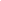 PATIENT INFORMATIONPATIENT INFORMATIONPATIENT INFORMATIONPATIENT INFORMATIONPATIENT INFORMATIONPatient:Michelle D. SilvermanSex:FBirth:October 21, 2000Age:35 Yrs.Weight:66 kgs.	Height:168 cmContact No.:130-282-9949	Email:youremail@companyname.comDOCTOR’S NOTEDOCTOR’S NOTEDOCTOR’S NOTEDOCTOR’S NOTEDOCTOR’S NOTEApril 21, 2035April 21, 2035April 21, 2035April 21, 2035April 21, 2035To whom it may concern,To whom it may concern,To whom it may concern,To whom it may concern,To whom it may concern,Please be advised that the patient is suffering from rhino pharyngitis.Please be advised that the patient is suffering from rhino pharyngitis.Please be advised that the patient is suffering from rhino pharyngitis.Please be advised that the patient is suffering from rhino pharyngitis.Please be advised that the patient is suffering from rhino pharyngitis.For the patient’s full recovery, it is best that the patient to be excused 3 - 5 days of rest from April 22, 2035, to April 26, 2035.For the patient’s full recovery, it is best that the patient to be excused 3 - 5 days of rest from April 22, 2035, to April 26, 2035.For the patient’s full recovery, it is best that the patient to be excused 3 - 5 days of rest from April 22, 2035, to April 26, 2035.For the patient’s full recovery, it is best that the patient to be excused 3 - 5 days of rest from April 22, 2035, to April 26, 2035.For the patient’s full recovery, it is best that the patient to be excused 3 - 5 days of rest from April 22, 2035, to April 26, 2035.The patient is prescribed to take the following medication/s:The patient is prescribed to take the following medication/s:The patient is prescribed to take the following medication/s:The patient is prescribed to take the following medication/s:The patient is prescribed to take the following medication/s:Analgesic, 500 mg; After every mealAnalgesic, 500 mg; After every mealAnalgesic, 500 mg; After every mealAnalgesic, 500 mg; After every mealAnalgesic, 500 mg; After every mealParacetamol, 500 mg; Once a dayParacetamol, 500 mg; Once a dayParacetamol, 500 mg; Once a dayParacetamol, 500 mg; Once a dayParacetamol, 500 mg; Once a dayThe patient will be fit to work by April 27, 2035.The patient will be fit to work by April 27, 2035.The patient will be fit to work by April 27, 2035.The patient will be fit to work by April 27, 2035.The patient will be fit to work by April 27, 2035.Authorized By:Authorized By:Authorized By:Authorized By:Authorized By:Dr. Harrison B. McKinley, M.D.Medical PhysicianDr. Harrison B. McKinley, M.D.Medical PhysicianDr. Harrison B. McKinley, M.D.Medical PhysicianDr. Harrison B. McKinley, M.D.Medical PhysicianDr. Harrison B. McKinley, M.D.Medical Physician“SERVING FOR WELLNESS.”“SERVING FOR WELLNESS.”“SERVING FOR WELLNESS.”“SERVING FOR WELLNESS.”“SERVING FOR WELLNESS.”